АУКЦИОННАЯ ДОКУМЕНТАЦИЯна право заключения договора  купли-продажи  на недвижимое имущество, находящееся в муниципальной собственности (Административное здание), расположенное по адресу: Смоленская область, г. Ельня, ул. Энгельса, д.39г.Ельня2015 годИнформационное сообщениео продаже имущества, являющегося собственностью муниципального образования «Ельнинский район» Смоленской области (муниципального имущества)Сведения и документы о заявителе, подавшем заявкуРегистрационный № _________         от «___»_______________20___ г.ЗАЯВКАна участие в аукционе на право заключениядоговора купли-продажи имущества, находящегосяв муниципальной собственности____________________________________________________________________(полное наименование юридического лица, Ф.И.О. индивидуального предпринимателя, ФИО физического лица)1. Рассмотрев опубликованные сведения об объекте купли-продажи __________________________________________________________________________________________________________________________________________(полное наименование юридического лица, Ф.И.О. индивидуального предпринимателя, ФИО физического лица)(далее - участник аукциона, от имени которого ______________________________________________________________________________________________________(фамилия, имя, отчество)действует на основании _______________________________________________,(вид документа: устав, доверенность и др.)желает участвовать в открытом аукционе на право заключения договора 
купли-продажи имущества, находящегося в муниципальной собственности муниципального образования «Ельнинский район» Смоленской области __________________________________________________________________________________________________________________________________________2. В случае победы в аукционе участник аукциона обязуется:- заключить договор купли-продажи указанного имущества с Администрацией муниципального образования «Ельнинский район» Смоленской области (далее – Администрация) в течение 5 рабочих  дней с даты подведения итогов аукциона.3. Участник аукциона согласен с тем, что в случае победы в аукционе и отказа подписать договор купли-продажи в указанный срок, сумма внесенного им задатка не возвращается.5. Участник аукциона обязуется в случае победы в аукционе соблюдать условия договора купли-продажи.6. С условиями договора купли-продажи имущества участник аукциона ознакомлен и согласен.7. Подписано «___» __________ 20___ г.8. Полное наименование участника аукциона: _____________________________________________________________________________________________.Адрес участника аукциона: ________________________________________________________________________________________ тел. ________________.9. Платежные реквизиты участника аукциона, банковский счет, на который следует перевести подлежащую возвращению сумму задатка: _______________________________________________________________________________________________________________________________________________________________________________________________________________.Участник аукциона гарантирует достоверность сведений, указанных в настоящей заявке и прилагаемых к ней документах.Приложения:- Платежный документ (платежное поручение) с отметкой банка-плательщика об исполнении, подтверждающее внесение претендентом задатка в счет обеспечения оплаты имущества в соответствии с договором о задатке, заключенным с Продавцом. Заключение договора о задатке осуществляется по месту приема заявок.- Документ, подтверждающий уведомление федерального антимонопольного органа или его территориального органа о намерении приобрести подлежащее приватизации имущество в соответствии с антимонопольным законодательством Российской Федерации.- Претенденты – физические лица предъявляют документ, удостоверяющий личность.- Надлежащим образом оформленная доверенность на лицо, имеющее право действовать от имени претендента, если заявка подается представителем претендента.- Опись представленных документов, подписанная претендентом или его уполномоченным представителем в двух экземплярах. Один экземпляр описи, удостоверенный подписью Продавца, возвращается претенденту с указанием даты и времени (часы, минуты) приема заявки.- Претенденты – юридические лица дополнительно представляют:- нотариально заверенные копии учредительных и иных документов, подтверждающих правовой статус претендента как юридического лица;- надлежащим образом оформленное письменное решение соответствующего органа управления Претендента, разрешающего приобретение имущества, если это необходимо в соответствии с учредительными документами Претендента и законодательством страны, в которой зарегистрирован претендент;- надлежащим образом оформленные документы, подтверждающие наличие (с указанием величины) или отсутствие в уставном капитале претендента доли Российской Федерации, субъектов Российской Федерации, муниципальных образований.10. Опись представленных документов с указанием количества страниц.Подпись:От имени _____________________________________________________                     (наименование участника аукциона)__________________________________________________________________(должность, Ф.И.О. уполномоченного лица)__________________________________________________________________(дата и номер доверенности)___________________                 (подпись)Дата «___» __________ 20___ г.Подпись уполномоченного лица Продавца, принявшего заявкуДата: «___» _______ 20__ г. Заявка принята: _________ час. _________ мин.Д О Г О В О Р  КУПЛИ-ПРОДАЖИ № ____город Ельня                                                                                                           «___»___________20__ годаСмоленской областиМуниципальное образование «Ельнинский район» Смоленской области, от имени которого выступает Администрация муниципального образования «Ельнинский район» Смоленской области, именуемая в дальнейшем Продавец, в лице Главы Администрации муниципального образования «Ельнинский район» Смоленской области Мищенкова Николая Даниловича,  действующей на основании Устава, с одной стороны и _________________________________________, именуемый в дальнейшем Покупатель, в лице __________________________________,действующий на основании ________________________________________, с другой стороны, именуемые в дальнейшем Стороны, подписали  настоящий Договор о нижеследующем:Предмет Договора1.1.Продавец передает в собственность Покупателю, а Покупатель обязуется принять  и оплатить следующий объект недвижимости: Административное здание, общей площадью 392,3 кв.м, расположенное по адресу:  Смоленская область, г.Ельня,ул.Энгельса,д.39.1.2.Продавец гарантирует, что до совершения  настоящего договора  указанное в пункте 1.1 муниципальное имущество никому другому не продано, не заложено, в споре, под арестом  и запретом не состоит и свободно от любых прав третьих лиц.Стоимость Имущества и порядок оплаты 2.1 Цена продажи муниципального имущества, являющегося предметом настоящего договора, определена в соответствии с протоколом о результатах аукциона  от «___» ______________2015 года и составляет___________________(________________________ _________________________) рублей, в том числе земельный участок – _____________ рублей,  административное здание  – ______________ рублей;2.2.Денежные средства вносятся единовременно, но не позднее 10 календарных дней со дня заключения договора купли-продажи муниципального имущества. УФК по Смоленской области (Администрация муниципального образования «Ельнинский район» Смоленской области л/с 04633011230)ИНН:  6706000691  КПП:  670601001  Номер счета получателя платежа: 40101810200000010001 Наименование банка: Отделение Смоленск, г. Смоленск   БИК: 046614001               КБК: 90211402053050000410ОКТМО: 666191012.3. Надлежащим выполнение обязательств Покупателя по оплате Имущества является поступление денежных средств в порядке, сумме и сроки, указанные в п.2.2. настоящего договора.3.Передача Имущества3.1. Имущество передается по месту его нахождения.3.2.Передача Имущества Продавцом и принятие его Покупателем осуществляется по подписываемому Сторонами акту приема-передачи, который является неотъемлемой частью настоящего Договора 3.2.Передача муниципального имущества продавцом и оформление права собственности на него осуществляется в соответствии с законодательством Российской Федерации и договором купли-продажи не позднее чем через 30 дней после дня полной оплаты имущества.Обязанность по передаче Имущества Покупателю считается исполненной в момент предоставления Имущества в распоряжение Покупателя на основании подписанного акта приема-передачи.      3.4. Право собственности на муниципальное имущество Покупатель приобретает с момента его государственной регистрации в Федеральном Управлении  государственной регистрации, кадастра и картографии по Смоленской области. 4.Переход права собственности на Имущество4.1.Право собственности на имущество, указанное в п. 1.1. настоящего Договора  возникает у Покупателя в соответствии с законодательством Российской Федерации.4.2.Риск случайной гибели или случайного повреждения Имущества переходит к Покупателю с момента подписания акта приема-передачи.6.Ответственность сторон5.1.За невыполнение или ненадлежащее выполнение обязательств по настоящему Договору виновная сторона несет имущественную ответственность в соответствии с законодательством Российской Федерации и настоящим Договором.5.2.Стороны договорились, что не поступление денежных средств в счет оплаты Имущества в сумме и в сроки, указанные в п. 2.2, 2.3 настоящего Договора, считается отказом Покупателя от исполнения обязательств по оплате Имущества. В этом случае Продавец вправе отказаться от исполнения своих обязательств по настоящему Договору, письменно уведомив Покупателя о расторжении настоящего Договора.Настоящий Договор считается расторгнутым с момента направления Продавцом указанного уведомления, при этом Покупатель теряет право на получение Имущества и утрачивает внесенный задаток. В данном случае оформление Сторонами дополнительного соглашения о расторжении настоящего Договора не требуется.7.Прочие условия6.1.Настоящий Договор вступает в силу с момента его подписания и прекращает свое действие при:ненадлежащем исполнении Сторонами своих обязательств;- расторжении в предусмотренных федеральным законодательством и настоящим  Договором случаях;-   возникновении оснований, предусмотренных законодательством Российской Федерации.6.2.Любые изменения и дополнения к настоящему Договору действительны  только в том случае, если они совершены в письменной форме и подписаны Сторонами или надлежаще уполномоченными на то представителями Сторон.6.3.Все уведомления и сообщения должны направляться в письменной форме.6.4.Во всем остальном, что не предусмотрено настоящим Договором, стороны руководствуются федеральным законодательством.6.5.Все споры и разногласия, возникающие между Сторонами по вопросам, не нашедшим своего разрешения в тексте данного Договора, будут разрешаться путем переговоров на основе федерального законодательства.При не урегулировании в процессе переговоров спорных вопросов, споры разрешаются в суде в порядке, установленном федеральным законодательством.8.Заключительные положения7.1.Настоящий Договор составлен в трех экземплярах, имеющих одинаковую юридическую силу, по одному экземпляру для каждой из Сторон, экземпляр для органа, осуществляющего государственную регистрацию права.7.2.Другие условия по усмотрению сторон: отсутствуют.9.Место нахождения и банковские реквизиты Сторон8.1.Продавец:Муниципальное образование «Ельнинский  район» Смоленской области, от имени которого выступает Администрация муниципального образования «Ельнинский район» Смоленской областиул. Советская, д.23, г. Ельня, Смоленская область, 216330 тел. (48146) 4-15-44, 4-29-09, факс 4-13-34ИНН 6706000691,  КПП 670601001, ОГРН 1026700536543р/с 40101810200000010001 Отделение Смоленск, г Смоленск, БИК 046614001	8.2. Покупатель:____________________________________________________________________________________________________________________________________________________________________________________________________________________________________________________________________________________________________________________________________Подписи Сторон:Продавец:    Глава Администрации муниципального                       образования «Ельнинский район»                       Смоленской области          Мищенков Николай Данилович                                          ____________________                                                                                                                                                                                                                                                                                                                      (подпись) М.П.Покупатель:___________________________________                              ____________________                                                                                                                                                                                                                                                  (подпись) М.П.А К Тприема-передачигород Ельня                                                                                 «_____» __________ 20___ годаСмоленской областиМуниципальное образование «Ельнинский район» Смоленской области, от имени которого выступает Администрация муниципального образования «Ельнинский район» Смоленской области, именуемая в дальнейшем Продавец, в лице Главы Администрации муниципального образования «Ельнинский район» Смоленской области Мищенков Николай Данилович,  действующего на основании Устава, с одной стороны и_____________________________________, именуемый в дальнейшем Покупатель,  в лице ___________________________, действующий на основании ___________________, с другой стороны, именуемые в дальнейшем Стороны, подписали  настоящий Акт о нижеследующем:       1. Продавец в соответствии с договором купли-продажи от «__» _____ 20__ года № ___передал, а Покупатель принял объект недвижимого имущества – _____________________, общей площадью ______ кв.м., расположенный по адресу: _____________________________________________________________________________________________________       2. В соответствии с настоящим актом Продавец передал в собственность Покупателю, а Покупатель принял вышеуказанный объект недвижимого имущества в том состоянии, в котором он находится на день подписания настоящего Акта. Претензий к Продавцу у Покупателя нет.            3. Денежные средства за выкуп вышеуказанного объекта недвижимого имущества поступили на счет Продавца в полном объеме.4. Настоящий акт приема-передачи является неотъемлемой частью договора купли-продажи недвижимого имущества от «___» _______ 20__ года № ___.4. Настоящий акт приема-передачи составлен в трех экземплярах, по одному экземпляру для каждой из Сторон, экземпляр для органа, осуществляющего государственную регистрацию права..Подписи Сторон:Продавец:    Глава Администрации муниципального                       образования «Ельнинский район»                        Смоленской области           Мищенков Николай Данилович                                         _____________________                                                                                                                                                                                                                                                                                                                     (подпись) М.П.Покупатель:_________________________________                                _____________________                                                                                                                                                                                                                                                  (подпись) М.П.Д О Г О В О РКУПЛИ – ПРОДАЖИ ЗЕМЕЛЬНОГО УЧАСТКАгород Ельня                                                                                           Смоленская область ____________________________  две тысячи пятнадцатого  годаАдминистрация муниципального образования «Ельнинский район» Смоленской области, именуемая в дальнейшем «ПРОДАВЕЦ», в лице Главы Администрации муниципального образования «Ельнинский район» Смоленской области Мищенкова Николая Даниловича, действующего на основании Устава, с одной стороны,   ___________________________________________,  именуемая в дальнейшем «ПОКУПАТЕЛЬ», с другой стороны, заключили настоящий договор о нижеследующем:1. Предмет договора1.ПРОДАВЕЦ продал, а ПОКУПАТЕЛЬ купил земельный участок из категории земель населенных пунктов, кадастровый номер 67:08:0010121:1, расположенный по адресу: Смоленская область, Ельнинский район, г. Ельня, ул. Энгельса, д.39.Земельный участок переходит покупателю в  собственность,  в границах плана, прилагаемого к настоящему договору, площадью  580 (Пятьсот восемьдесят) квадратных метра, с разрешенным использованием – для размещения (обслуживания) административного здания.2. Плата по Договору2.1. Цена продаваемого земельного участка составляет __________ (_______________) рублей.2.2  Покупатель обязан уплатить    __________ (_____________) рублей  путем перечисления на счет: УФК МФ РФ по Смоленской области (Администрация муниципального образования «Ельнинский район» Смоленской области), ИНН 6706000691, КПП 670601001 , р/с 40101810200000010001 ГРКЦ ГУ Банка России по Смоленской обл. г. Смоленск,  БИК 046614001, ОКТМО 66619101, код БК 902 114 06013 10 0000 430.2.4. Оплата производится в рублях РФ в течение 10 (десяти) дней с момента подписания настоящего Договора в безналичном порядке. 3. Ограничения использования и обременения Участка3.1. Указанный земельный участок правами третьих лиц не обременен, в споре и под арестом (запрещением) не состоит.3.2. Ограничений в пользовании земельным участком не имеется.3.3. ПРОДАВЕЦ передает право  собственности  на земельный участок ПОКУПАТЕЛЮ по настоящему договору свободным от любых имущественных прав и претензий третьих лиц, о которых в момент заключения договора они не могли знать.4. Права и обязанности Сторон4.1 Продавец обязуется:4.1.1. Предоставить Покупателю сведения, необходимые для исполнения условий, установленных Договором.4.2. Покупатель обязуется:4.2.1.  Оплатить цену  за Участок  в порядке, установленном настоящим Договором.4.2.2. Предоставить информацию о состоянии Участка по запросам соответствующих органов государственной власти и органов местного самоуправления, создавать необходимые условия для контроля за надлежащим выполнением условий Договора и установленного порядка использования Участка, а также обеспечивать доступ и проход на Участок их представителей.4.2.3. За свой счет обеспечить государственную регистрацию права собственности на Участок и представить копии документов о государственной регистрации Продавцу.5. Ответственность Сторон5.1 Стороны несут ответственность за невыполнение либо ненадлежащее выполнение условий Договора в соответствии с законодательством Российской Федерации.6. Ответственность и права сторон, не предусмотренные в настоящем договоре, определяются в соответствии с законодательством РФ, нормативно-правовыми актами администрации Смоленской области и муниципального образования «Ельнинский район», изданными в пределах их полномочий.6. Особые условия6.1. В соответствии со ст.556 ГК РФ при передаче земельного участка стороны составляют передаточный акт.6.2. Все изменения и дополнения к Договору действительны, если они совершены в письменной форме и подписаны уполномоченными лицами.6.3. Настоящий договор составлен и подписан в 3 экземплярах, из которых один хранится в делах Управления Федеральной регистрационной службы по Смоленской области, второй и третий  выдаются сторонам. 7. Юридические адреса,  реквизиты и подписи Сторон:ПРОДАВЕЦ:                                                                ПОКУПАТЕЛЬ:Администрация муниципального 	                        образования «Ельнинский район»                       Смоленской области                                              Юридический адрес:                                              216330, Смоленская область,                                г.Ельня, ул.Советская, д.23.                                   Банковские реквизиты:                                ИНН 6706000691                                                               Расчетный счет:40206810059140000090Смоленское ОСБ №8609 г.Смоленск                                                  БИК 046614632                     Н.Д. МищенковАКТ ПРИЕМА-ПЕРЕДАЧИ ЗЕМЕЛЬНОГО УЧАСТКА  г.Ельня                                                                                                      Смоленская область ___________________________ две тысячи  пятнадцатого  годаАдминистрация муниципального образования «Ельнинский район» Смоленской области, именуемая в дальнейшем «ПРОДАВЕЦ»,  в лице   Главы Администрации муниципального образования «Ельнинский район» Смоленской области Мищенкова Николая Даниловича, действующего на основании Устава, с одной стороны,  _______________________________________, именуемая в дальнейшем «ПОКУПАТЕЛЬ», с другой стороны, в соответствии со ст.556 ГК РФ подписали настоящий акт о нижеследующем:1.ПРОДАВЕЦ в соответствии с договором купли-продажи  _____________ 2015 года передал в собственность ПОКУПАТЕЛЮ земельный участок из категории земель населенных пунктов,  площадью 580 кв.м с кадастровым номером 67:08:0010121:1, с разрешенным использованием земельного участка – для размещения (обслуживания) административного здания, находящийся по адресу: Смоленская область, Ельнинский район, г. Ельня, ул. Энгельса, д.39,  а ПОКУПАТЕЛЬ принял от ПРОДАВЦА указанный земельный участок.2.Претензий у ПОКУПАТЕЛЯ к ПРОДАВЦУ по передаваемому недвижимому имуществу не имеется.3.Настоящим актом каждая из сторон по договору подтверждает, что обязательства сторон выполнены, расчет произведен полностью, у сторон нет друг к другу претензий по существу договора.4.Настоящий передаточный акт составлен в трех экземплярах: по одному для каждой из сторон.ПОДПИСИ СТОРОН:Продавец                                                                                                                                           Мищенков Николай ДаниловичПокупатель__________________________________________________________________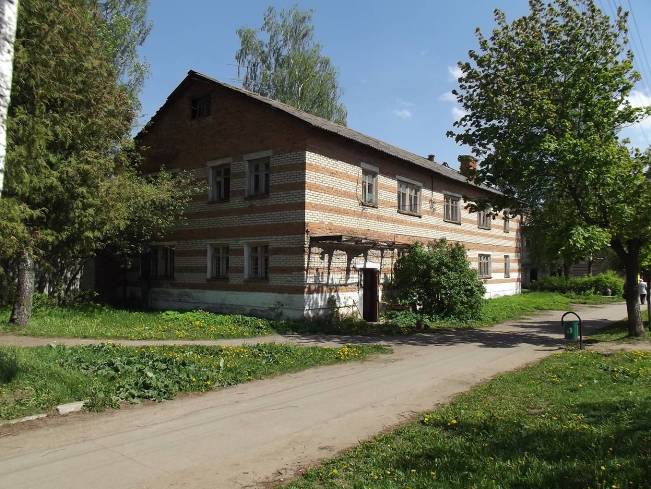 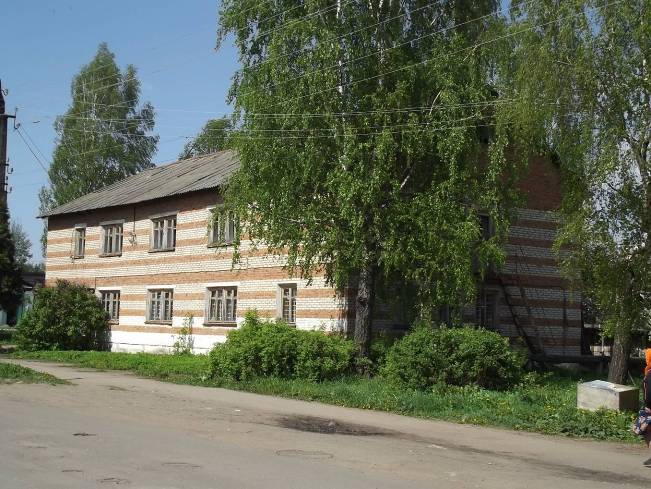 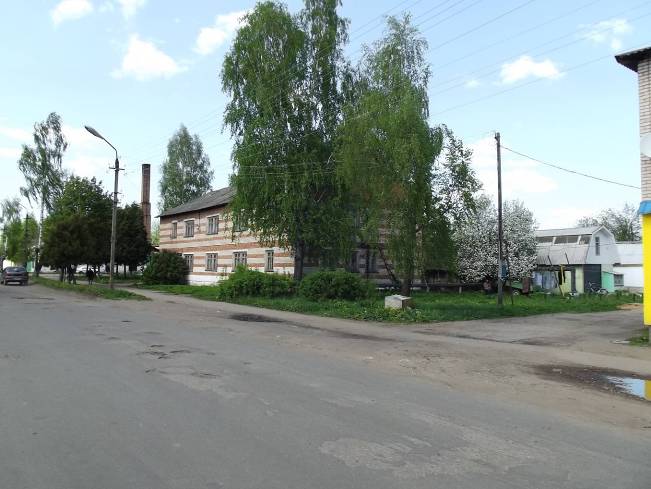 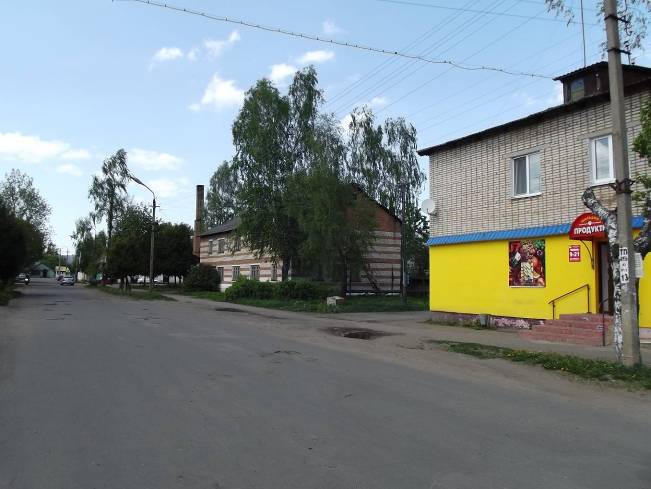 Наименование органа местного самоуправления, принявшего решение о приватизации муниципального имущества, реквизиты указанного решенияАдминистрация муниципального образования «Ельнинский район» Смоленской области.Постановление Администрации муниципального образования «Ельнинский район» Смоленской области от 19.10.2015 № 371, прогнозный план приватизации на 2015 год.Наименование продаваемого муниципального имущества,  его характеристика  Административное здание, общей площадью  392,3 кв.м, с земельным участком кадастровый номер 67:08:0010121:1, общей площадью 580 кв.м, расположенные по адресу: Смоленская область, г. Ельня, ул. Энгельса, д.39.Способ приватизации имуществаПродажа муниципального имущества на аукционеНачальная цена продажи имущества1 320 000 (Один миллион триста двадцать тысяч) рублей с учетом НДС-Административное здание – 1 224 000 (Один миллион двести двадцать четыре тысячи) рублей с учетом НДС;- земельный участок- 96 000(девяносто шесть тысяч) рублей. НДС не облагается.Форма подачи предложений о цене имуществаОткрытая форма подачи предложений о ценеУсловия и сроки платежа, необходимые реквизиты счетаОплата приобретенного на аукционе имущества производится  единовременно. Покупатель перечисляет денежные средства по следующим реквизитам: Наименование получателя платежа: УФК по Смоленской области (Администрация муниципального образования «Ельнинский район» Смоленской области л/с 04633011230)ИНН:  6706000691  КПП:  670601001  Номер счета получателя платежа: 40101810200000010001 Наименование банка: Отделение Смоленск, г. Смоленск   БИК: 046614001               КБК: 90211402053050000410ОКТМО: 66619101Размер задатка, срок и порядок его внесения, необходимые реквизиты счетаРазмер задатка - 20 (Двадцать) процентов от начальной цены предмета аукциона,  составляет: 264 000 руб. (двести шестьдесят четыре тысячи) рублей.Задаток вносится участниками в срок - с 9 час. 00 мин. 19.12.2015 года до 17 час. 00 мин. 13.01.2016 года по следующим реквизитам: Ельнинское  финансовое управление (Администрация муниципального образования «Ельнинский  район» Смоленской области»ИНН: 6706000691, КПП: 670601001Номер счета получателя платежа: 40302810159005000007к/с 30101810000000000632Отделение  8609 Сбербанка России г. СмоленскБИК: 046614632Порядок, место, дата начала и окончания подачи заявок, предложенийЗаявки с прилагаемыми документами принимаются по адресу: Смоленская область г. Ельня, ул. Советская д.23, по рабочим дням с 9 час. 00 мин. 19.12.2015 года до 17 час.30 мин.   13.01.2016 годаПеречень представляемых покупателями документовЗаявка по  утвержденной организатором торгов форме (в 2-х экземплярах),Платежный документ  с отметкой банка об исполнении, подтверждающий внесение задатка.Физические лица предъявляют документ, удостоверяющий личность.  Юридические лица представляют следующие документы: - заверенные копии учредительных документов, - решение в письменной форме соответствующего органа управления о приобретении имущества, - сведения о доле РФ, субъекта РФ, муниципального образования в уставном капитале юридического лица - опись представленных документовВ случае подачи заявки представителем претендента предъявляется надлежащим образом оформленная доверенность.Срок заключения договора купли-продажи имуществаВ течение 5 (пяти) рабочих  дней с даты подведения итогов аукциона с победителем заключается договор купли-продажиПорядок ознакомления покупателей с иной информацией, условиями договора купли-продажи имуществаИнформацию можно получить в Отделе экономического развития, прогнозирования, имущественных и земельных отношений Администрации муниципального образования «Ельнинский район» Смоленской области по адресу: Смоленская область, г. Ельня, ул. Советская д.23  и по телефонам: 4-29-09, 4-24-33, на официальном сайте www.torgi.gov.ru  и на сайте www.admin.smolensk.ru/~ elnia/ Контактные лица: Кизунова Светлана Валентиновна, Никонорова Валентина Михайловна Величина повышения начальной цены («шаг аукциона»)5 (Пять) процентов от начальной цены предмета аукциона66 000 (шестьдесят шесть тысяч) рублейПорядок определения победителей Победителем аукциона признается участник, предложивший в ходе торгов  наиболее высокую цену за имущество. Ограничения участия отдельных категорий физических лиц и юридических лиц в приватизации имуществаНе установленыОбременения Нет Дата определения участников аукциона 19.01.2016 года Место и время  проведения аукциона  по продаже муниципального имуществаСмоленская область, г. Ельня, ул. Советская, д. 23,  22.01.2016 года в 11 час. 00 мин.«Заявитель»       ___________________ИНН ___________ КПП _____________ОКПО_____________ОГРН __________________Юридический адрес:  Российская Федерация,_________________________Почтовый адрес:  Российская Федерация,_________________________Тел. ____________Банковские реквизиты:Р/сч ________________________
в _____________________БИК ____________ К/сч __________________________________________________________________________________________ /__________________/